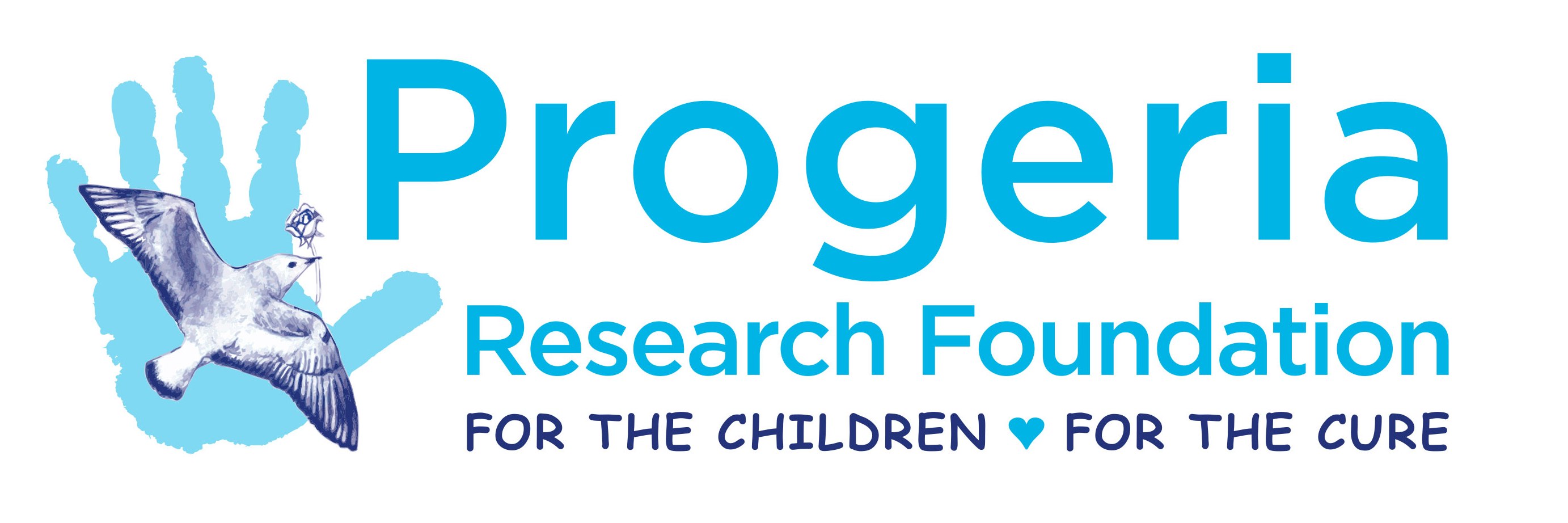 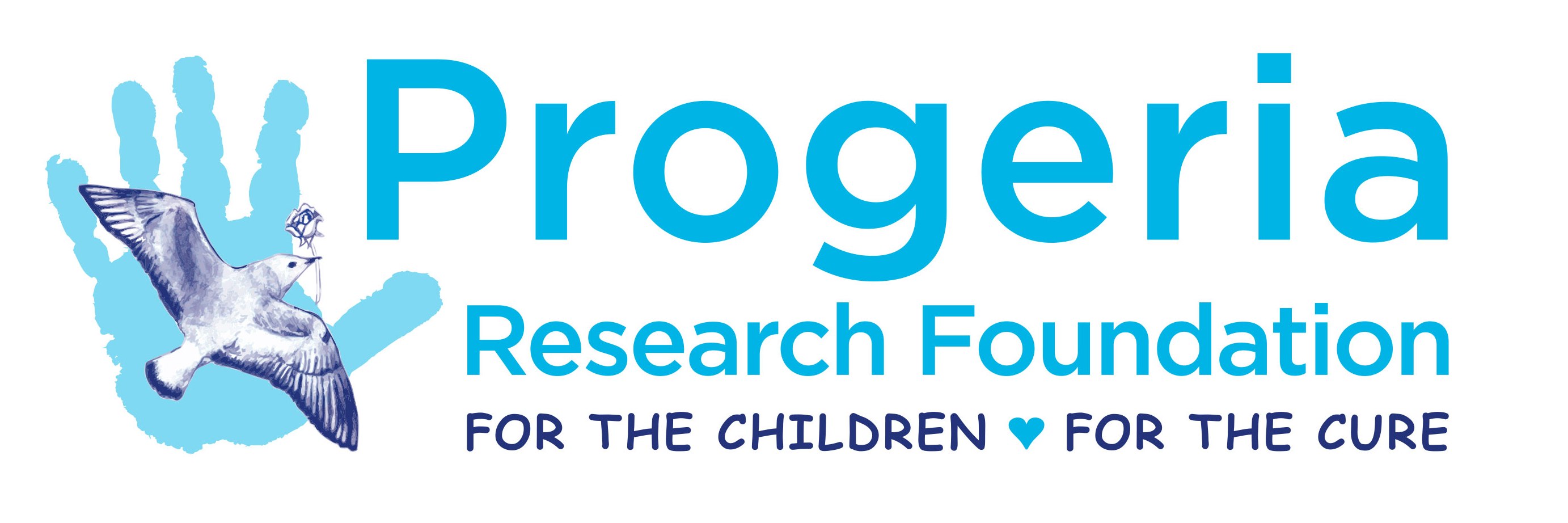 The Progeria Research FoundationInternational Progeria RegistryThe PRF International Registry has been established to provide services and information to families of children and adults with Progeria and their treating physicians.  After receiving this registry form, we will contact you about opportunities for participating in programs and services that we offer individuals with Progeria.  In addition, the Registry information assures rapid distribution of any new information that may benefit patients and/or their families.  Your cooperation in registering and in helping to contribute information on individuals with Progeria to the Registry is greatly appreciated.PRF considers confidentiality a high priority.  The personal identifying information you submit on these forms will not be distributed in any way without explicit consent from the Progeria participant or his/her parent or guardian.  You may email the completed forms to info@progeriaresearch.org or return completed forms directly to Registry Headquarters:The Progeria Research Foundation, Inc.PO Box 3453Peabody, MA01961-3453USAFedEx or other delivery address: 200 Lake Street, Suite 102, Peabody, MA  01960Website: www.progeriaresearch.orgTelephone: (978) 535-2594Fax: (978) 535-5849PRF International Progeria RegistryRegistration of Individual with Progeria Today’s Date: __________________________________________________Who is registering this child or adult with Progeria?Name:_______________________________________________________Title:________________________________________________________Specialty (for Physicians):__________________________________________Relationship to child or adult with Progeria:______________________________Address:______________________________________________________Telephone:____________________________________________________Email: _______________________________________________________Primary Language Spoken:____________Other Language(s) Spoken___________There may be instances where we would like to get outside expert medical opinion.  Please check below as to whether the information provided here may be summarized and communicated to other health care professionals if the patient’s identity remains confidential (no name, address, or other identifiers given).    Yes ____				No____Would you like PRF to contact you directly with information about current or future clinical treatment trials and other programs that may be of interest to you?Yes ____				No____If the person registering is not the person with progeria or his/her parent or legal guardian:Do the parents or legal guardians of the child with progeria, or the adult with progeria, want PRF to contact them directly with information about current or future clinical treatment trials and other programs that may be of interest to them?Yes ____				No____Information on Child or Adult with Progeria Being Registered: Name:  _______________________________________________________Gender:_______________________________________________________Date of Birth: ___________________________________________________Primary Language Spoken:____________Other Language(s) Spoken:___________Diagnosis (Hutchinson-Gilford Progeria Syndrome, Progeroid Laminopathy, Other, Unknown):____________________________________________________Contact Information for Child or Adult with Progeria Being Registered:Complete Mailing Address: _____________________________________________________________________________________________________Email:_______________________________________________________Telephone: ____________________________________________________Information on Parent(s) and/or Legal Guardian of Child or Adult with Progeria Being Registered: Mother’s Name: _________________________________________________Father’s Name: _____________________________________________Name(s) of Legal Guardian(s):_______________________________________Relationship of Legal Guardian(s) to person with Progeria: ___________________Contact Information for Parent(s) and/or Legal Guardian(s) of Child or Adult with Progeria Being Registered: Complete Mailing Address: _____________________________________________________________________________________________________Email: _______________________________________________________Telephone: ____________________________________________________Social Media Contact Information for Child or Adult with Progeria and Parent(s) and/or Legal Guardian(s) Please provide your social media information for each of the platforms listed below, as applicable.  Facebook:_____________________________________________________WhatsApp:____________________________________________________WeChat:______________________________________________________Instagram:_____________________________________________________Background Information for Child or Adult with Progeria:Age diagnosis was made: ___________________________________________Diagnosis made by whom? 	 Name: ___________________________________________Address: __________________________________________Email: ___________________________________________Phone: ___________________________________________Personal physician or family doctor:Name: ___________________________________________Address: __________________________________________Email:____________________________________________ Phone:____________________________________________ What clinical features was the diagnosis based on?  ___________________________________________________________Was genetic testing done? ____________  If so, where?____________________    Test Result:______________________________________________What is the child or adult with Progeria’s current Weight: ________Height:  ________Medical problems: _________________________________________________________________________________________________Signs and Symptoms of Progeria: The following are common with Progeria.  For each item below, please describe if the condition is present, when it began, how it was or is treated, how it has progressed and describe the condition as it is currently (today).Poor Weight Gain:_____________________________________________________________________________________________Hair Loss:___________________________________________________________________________________________________Skin Changes:________________________________________________________________________________________________Delayed Tooth Eruption:_________________________________________________________________________________________Cardiovascular problems such as chest pain, heart attacks:__________________________________________________________________Headaches:__________________________________________________________________________________________________Strokes:_____________________________________________________________________________________________________Hip Problems or Other Joint Problems:________________________________________________________________________________Bone fractures:________________________________________________________________________________________________Other Pain or problems:_____________________________________
_____________________________________________________What specific tests have been done? ___________________________________________________________________________________________________________________________________________________________Family Information:Mother’s Name:_________________________Date of Birth:___________________________Father’s Name:__________________________Date of Birth:___________________________Brothers and Sisters of the child or adult with Progeria:Name of Sibling	Gender		Date of Birth		Significant Medical Problems1._______________	____		_________		__________________2._______________	____		_________		__________________3._______________	____		_________		__________________4._______________	____		_________		__________________5._______________	____		_________		__________________6._______________	____		_________		__________________Relationship of Brothers and Sisters of the child or adult with Progeria to the parents of the person with Progeria: Name of Sibling		Same mother as		Same father as				person with Progeria?	person with Progeria?				(Yes or No)			(Yes or No) 1._______________	________			________2._______________	________			________3._______________	________			________4._______________	________			________5._______________	________			________6._______________	________			________Are the parents of the child or adult with Progeria cousins or related in any way? If yes, how?____________________________________________________________Has the child or adult with Progeria been reported in medical literature? If so, where and when?________________________________________________________________________________________________________________________How did you learn about Progeria?____________________________________________________________How did you learn about The Progeria Research Foundation? If you found us online, please let us know what the online source was. ____________________________________________________________Other history you may consider relevant:________________________________________________________________________________________________________________________What are your needs or the needs of the child or adult with Progeria at this time?____________________________________________________________________________________________________________________________________________________________________________________